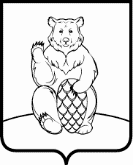             АДМИНИСТРАЦИЯ  ПОСЕЛЕНИЯ МИХАЙЛОВО-ЯРЦЕВСКОЕ В ГОРОДЕ МОСКВЕРАСПОРЯЖЕНИЕ 25.05.2023				                                                                      № 88-рОб утверждении Порядка уведомлениямуниципальными служащими администрациипоселения Михайлово-Ярцевское в городе Москве о намерениивыполнять иную оплачиваемую работу и регистрации этих уведомленийВ соответствии с частью 2 статьи 11 Федерального закона от 02.03.2007 года № 25-ФЗ «О муниципальной службе в Российской Федерации», в целях укрепления служебной дисциплины муниципальных служащих администрации поселения Михайлово-Ярцевское, а также предотвращения конфликта интересов:1. Утвердить Порядок уведомления муниципальными служащими администрации поселения Михайлово-Ярцевское представителя нанимателя (работодателя) о намерении выполнять иную оплачиваемую работу                              и регистрации этих уведомлений согласно приложению к настоящему распоряжению.2. Настоящее распоряжение вступает в силу со дня его подписания.3. Контроль за исполнением настоящего распоряжения возложить                    на заместителя главы администрации по вопросам кадров, муниципальной службы и общим вопросам И.О. Зайцеву.Глава администрации					                          О.Ю.ТимохинаЛИСТ СОГЛАСОВАНИЯЛист согласования к распоряжению от 25.05.2023 № 88-рСОГЛАСОВАНО:ОЗНАКОМЛЕНЫ И СОГЛАСНЫ:Приложениек распоряжению администрации поселения Михайлово-Ярцевское в городе Москвеот 25.05.2023 № 88-рПОРЯДОКуведомления муниципальными служащими администрации поселения Михайлово-Ярцевское представителя нанимателя (работодателя) о намерении выполнять иную оплачиваемую работу и регистрации этих уведомлений1. Настоящий Порядок уведомления муниципальными служащими администрации поселения Михайлово-Ярцевское представителя нанимателя (работодателя) о намерении выполнять иную оплачиваемую работу                              (далее - Порядок) разработан в соответствии с частью 2 статьи 11 Федерального закона от 02.03.2007 № 25-ФЗ «О муниципальной службе                      в Российской Федерации», устанавливает форму, содержание и порядок регистрации уведомлений.2. Муниципальные служащие уведомляют представителя нанимателя (работодателя) лично в письменной форме о намерении выполнять иную оплачиваемую работу до начала выполнения указанной работы.Выполнение муниципальным служащим иной оплачиваемой работы осуществляется в свободное от основной работы время в соответствии                         с требованиями трудового законодательства о работе по совместительству.3. Уведомление представителя нанимателя (работодателя) о намерении выполнять иную оплачиваемую работу (далее - уведомление) составляется муниципальным служащим по форме согласно приложению 1 к настоящему Порядку.4. Каждый случай предполагаемых изменений (дополнений) вида деятельности, характера, места или условий работы, выполняемой муниципальным служащим, требует отдельного уведомления.5. Муниципальные служащие предоставляют уведомление на имя главы администрации поселения Михайлово-Ярцевское через отдел правового                    и кадрового обеспечения администрации поселения Михайлово-Ярцевское. Отдел передает поступившие уведомления для ознакомления представителю нанимателя.6. Регистрация уведомлений осуществляется в отделе правового                    и кадрового обеспечения администрации поселения Михайлово-Ярцевское               в день их поступления в Журнале регистрации уведомлений муниципальными служащими представителя нанимателя (работодателя) о намерении выполнять иную оплачиваемую работу, по форме, согласно приложению 2 к настоящему Порядку.7. Копия зарегистрированного уведомления в установленном порядке выдается муниципальному служащему непосредственно после регистрации, или направляется по почте с уведомлением о вручении в день его регистрации. На копии уведомления, подлежащего передаче муниципальному служащему, ставится отметка «Уведомление зарегистрировано» с датой и номером регистрации.8. Отдел правого и кадрового обеспечения администрации поселения Михайлово-Ярцевское в течение рабочего дня после регистрации направляет уведомление представителю нанимателя (работодателю) для резолюции.9. Представитель нанимателя, получив уведомление муниципального служащего и усмотрев в иной оплачиваемой работе конфликт интересов, вправе направить его на рассмотрение в Комиссию администрации поселения Михайлово-Ярцевское по соблюдению требований к служебному поведению муниципальных служащих и урегулированию конфликтов интересов (далее – Комиссия). 9.1. По итогам рассмотрения уведомления Комиссия принимает одно               из двух решений:а) установить, что в рассматриваемом случае не содержится признаков личной заинтересованности муниципального служащего, которая может привести к конфликту интересов;б) установить факт наличия личной заинтересованности муниципального служащего, которая приводит или может привести                              к конфликту интересов.9.2. В случае установления Комиссией факта наличия личной заинтересованности муниципального служащего, которая может привести к конфликту интересов и отказу в согласовании выполнения муниципальным служащим иной оплачиваемой работы, муниципальный служащий не вправе приступать к выполнению иной оплачиваемой работы.9.3. Копии протокола заседания Комиссии и уведомления                                      в семидневный срок со дня заседания направляются Комиссией муниципальному служащему.9.4. Решение Комиссии может быть обжаловано муниципальным служащим в порядке, установленном действующим законодательством.10. Подлинники уведомлений приобщаются к личным делам муниципальных служащих.11. Невыполнение требований настоящего Порядка влечет за собой ответственность, предусмотренную законодательством о муниципальной службе.Приложение 1к Порядку, утвержденному распоряжением администрации поселения Михайлово-Ярцевское от 25.05.2023 № 88-рУВЕДОМЛЕНИЕо намерении выполнять иную оплачиваемую работу(о выполнении иной оплачиваемой работы)В соответствии с частью 2 статьи 11 Федерального закона от 02.03.2007 № 25-ФЗ «О муниципальной службе в Российской Федерации»  уведомляю              о  том,  что я намерен(а) выполнять (выполняю) с «___» _____________20__ г. по «____» ______________ 20__ г. иную оплачиваемую работу:гражданско-правовой договор (договор возмездного оказания услуг, лицензионный договор и т.п.)Подтверждаю, что указанная работа будет выполняться в свободное               от муниципальной службы время и не повлечет возникновения конфликта интересов. При ее выполнении обязуюсь соблюдать запреты и требования, предусмотренные Федеральным законом от 02.03.2007 № 25-ФЗ                                 «О муниципальной службе в Российской Федерации»  «____»_______________ 20____ г. 	_________            ______________________     (подпись) 	  	             (расшифровка подписи)  	  	  	  Регистрационный номер в журнале регистрации уведомлений:№ ________ Дата регистрации уведомления «_______» _______________ 20___ г. Приложение 2к Порядку, утвержденному распоряжением администрации поселения Михайлово-Ярцевское от 25.05.2023 № 88-рЖУРНАЛрегистрации уведомлений муниципальных служащихадминистрации поселения Михайлово-Ярцевское о намерении выполнять иную оплачиваемую работу(о выполнении иной оплачиваемой работы)Инициатор согласованияПодписьФ.И.О.Главный специалист отдела правового и кадрового обеспеченияФилатова И.С.№п/пФ.И.О.ПодписьСрок согласования1.Зайцева И.О.2.Дорофеева В.А.№п/пФ.И.О.Подпись1.Зайцева И.О.2.Главе администрации поселенияГлаве администрации поселенияМихайлово-ЯрцевскоеМихайлово-Ярцевскоев городе Москвев городе Москве(инициалы, фамилия)(инициалы, фамилия)от(должность, ФИО)(должность, ФИО)(полное наименование организации (фамилия, имя, отчество (при наличии)индивидуального предпринимателя или иного физического лица), с которой (которым) будет заключен (заключен) договоро выполнении иной оплачиваемой работы и ее (его) адресНа основании(документ, в соответствии с которым будет выполняться (выполняется)(документ, в соответствии с которым будет выполняться (выполняется)иная оплачиваемая работа (трудовой договор о работе по совместительству,иная оплачиваемая работа (трудовой договор о работе по совместительству,характер выполняемой работы: педагогическая, научная и иная творческая илидругая деятельность; наименование должности, основные обязанности (содержание обязательств),тематика выполняемой работы (в том числе наименование предмета преподавания, тема лекций, научно-исследовательской работы и т.п.)предполагаемый (установленный) режим работы (с явкой к месту выполнения работы или дистанционно) и время (график) выполнения работыусловия оплаты труда (стоимость услуг и т.п.); иные сведения, которые государственный служащий считает необходимым сообщитьПриложение (при наличии):Приложение (при наличии):копия документа, в соответствии с которым будет выполняться (выполняется) иная оплачиваемая деятельность (трудовой договор о работе по совместительству, гражданско-правовой договор (авторский договор, договор возмездного оказания услуг и т.п.)копия документа, в соответствии с которым будет выполняться (выполняется) иная оплачиваемая деятельность (трудовой договор о работе по совместительству, гражданско-правовой договор (авторский договор, договор возмездного оказания услуг и т.п.)Ознакомлен:                                     (наименование должности, фамилия, инициалы непосредственного руководителя)                                     (наименование должности, фамилия, инициалы непосредственного руководителя)(подпись, расшифровка подписи)(подпись, расшифровка подписи)Ознакомлен:                                                        (наименование должности, фамилия, инициалы руководителя структурного подразделения, в котором государственный                                                         (наименование должности, фамилия, инициалы руководителя структурного подразделения, в котором государственный служащий проходит службу) (подпись, дата)служащий проходит службу) (подпись, дата)(фамилия, инициалы государственного служащего, зарегистрировавшего уведомление)(подпись государственного служащего, зарегистрировавшего уведомление)№п/пДата регистрации уведомленияФИО и должность муниципального служащего,представившего уведомлениеФИО и должность муниципального служащего, принявшего уведомлениеКраткое содержание уведомления (характер деятельности)Срок выполнения иной оплачиваемой работыПодпись, дата о получении копии уведомленияПримечание 